Publicado en Johannesburg, South Africa el 08/02/2019 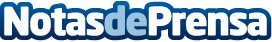 El descubrimiento de Total de gas en Sudáfrica es el primer paso hacia la explotación completa del potencial en hidrocarburosEl descubrimiento de gas offshore en la cuenta de Outeniqua es síntoma del potencial oculto de petróleo y gas de Sudáfrica. Brinda una oportunidad para un diálogo significativo sobre legislación atractiva y desarrollo de contenido localDatos de contacto:African Energy Chambermarie@APO-opa.orgNota de prensa publicada en: https://www.notasdeprensa.es/el-descubrimiento-de-total-de-gas-en-sudafrica Categorias: Internacional Otras Industrias http://www.notasdeprensa.es